
                                                                Ruta de aprendizaje 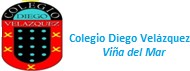 Docentes: Marjorie Vargas -  Jessica HenríquezCurso: 4to básico A y B Asignatura: Lenguaje y comunicación. Asignatura: Matemáticas. Asignatura: Ciencias Naturales. Asignatura: HISTORIA, GEOGRAFÍA Y CIENCIAS SOCIALES.Anexo N° 1: LENGUAJE Y COMUNICACIÓN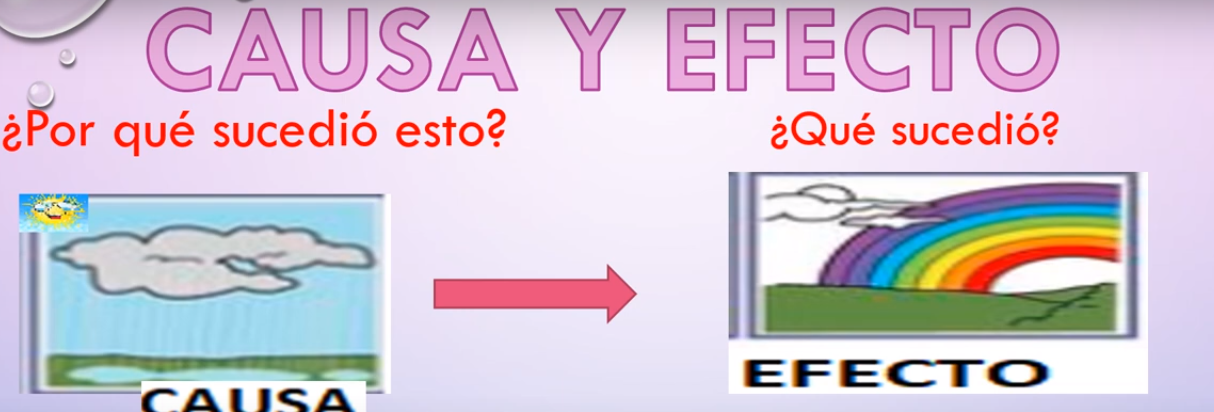 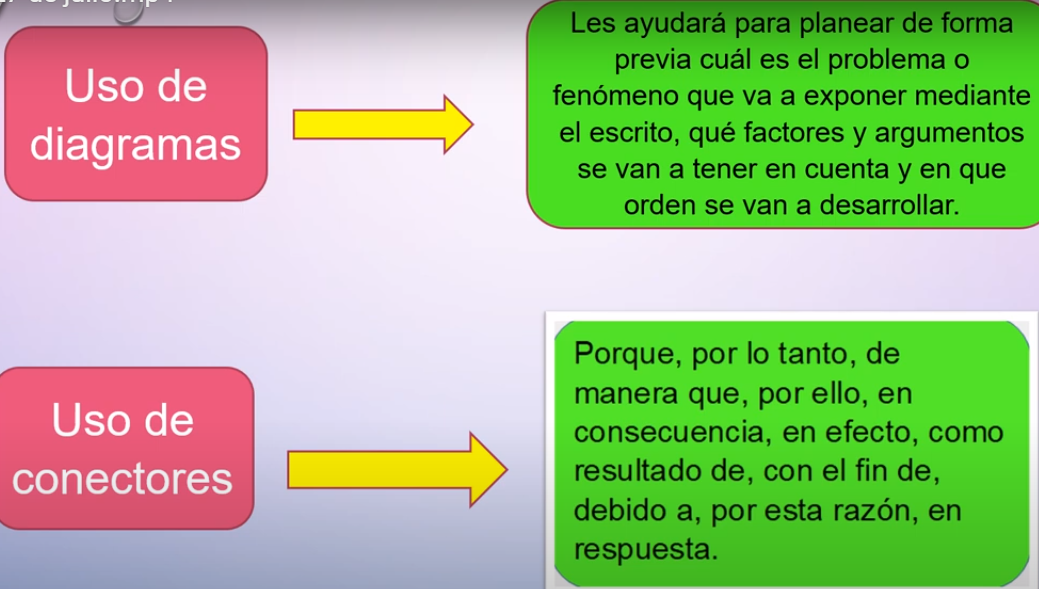 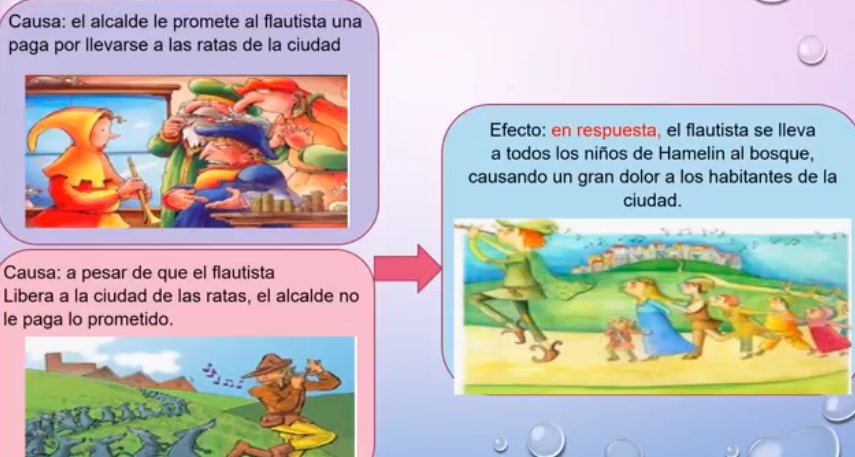 ANEXO N° 2: LENGUAJE Y COMUNICACIÓN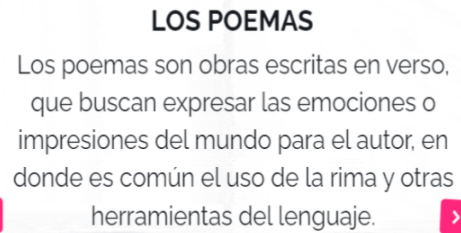 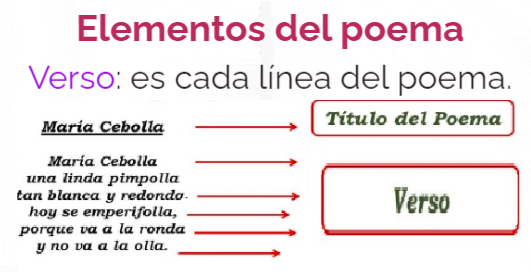 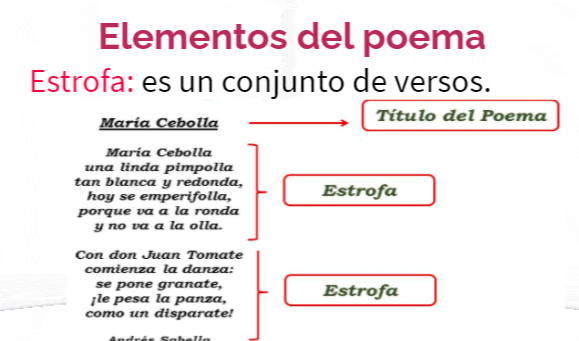 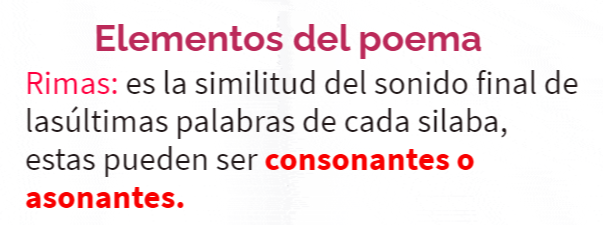 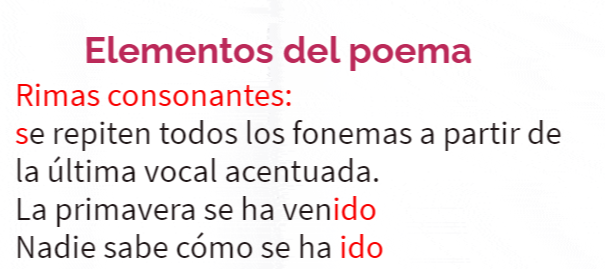 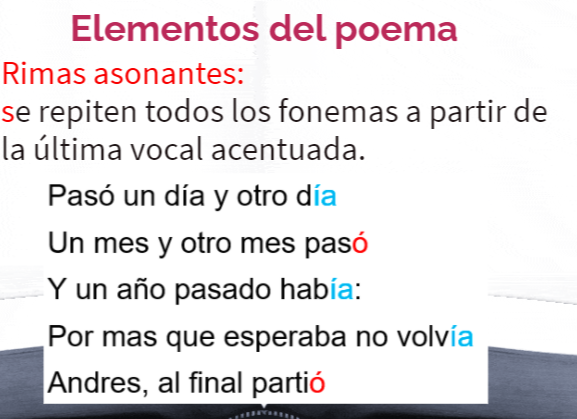 Anexo N° 1 historia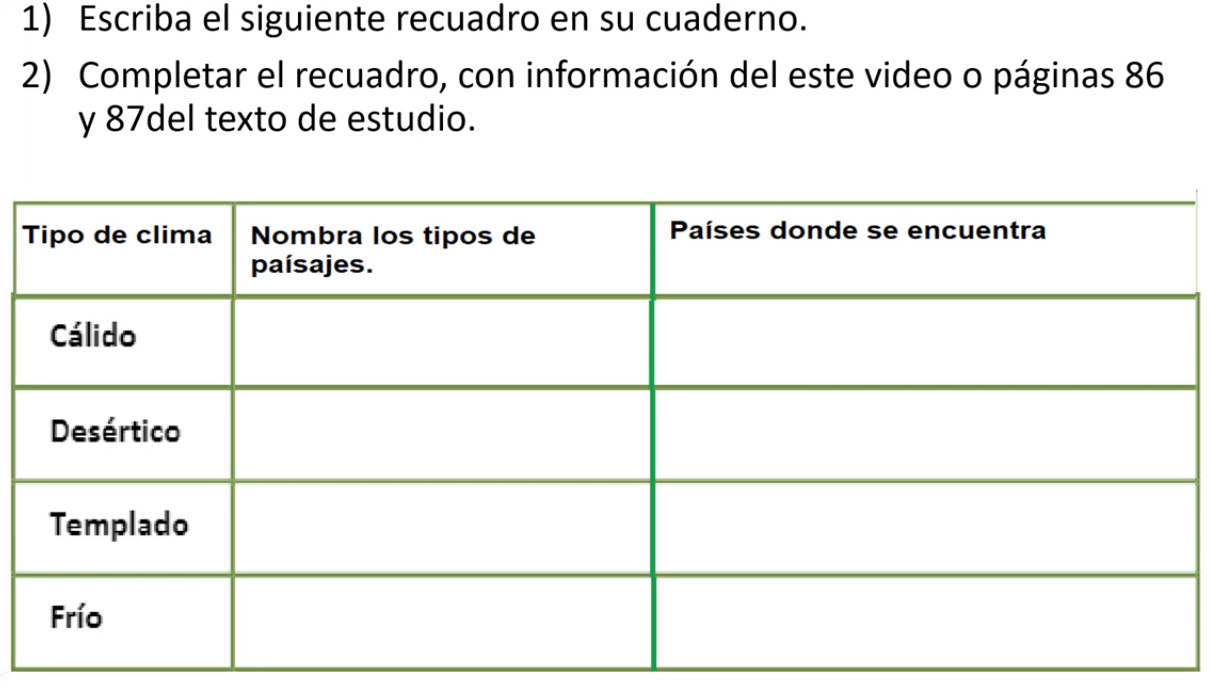 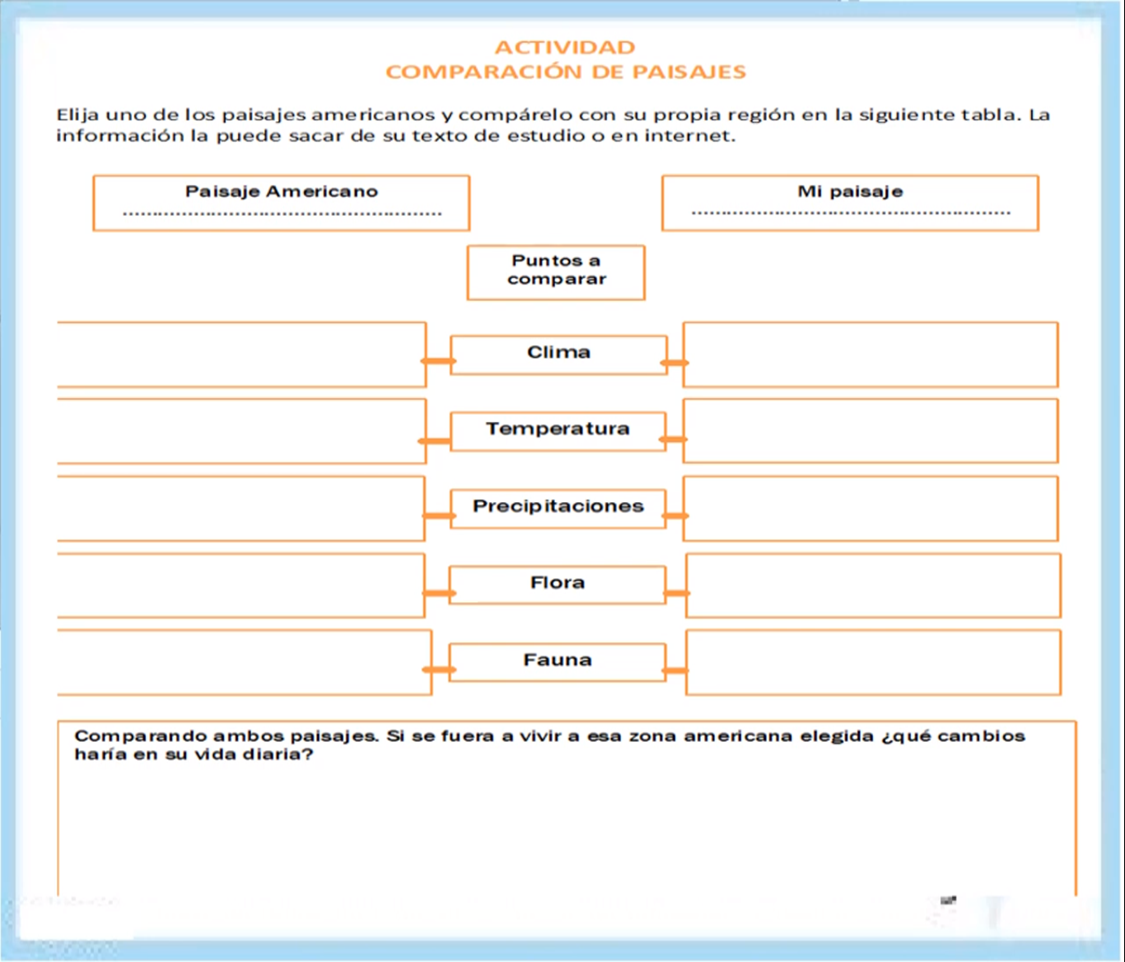 Objetivo: Texto del estudiante: Cuaderno de actividades:Identificar secuencia  (inicio – desarrollo- desenlace)Narrativa – extraer información explicita e implícitaPág. 20- 21- 22- 23Identificar sentido figuradoPág. 25Identificar en lectura el cururo incomprendido tipos de ambientes, físico y psicológico Pág. 20 - 2Reforzar comprensión lectora y lectura en voz altaPág. 27 – 28 – 29 -30Lectura en voz alta, comprensión lectoraPág. 43 . 44Lectura y comprensión lectoraPág.  50 – 51 – 52 -53Identificar causa y efectoPág. 50- 51- 52- 53(escribir 3 causa y efecto en su cuaderno)Ver  anexo número 1Estructura del poema Lectura de poema , comprensión lectora y estructura del poema.Pág. 56 -57- 58- 59Ver anexo número 2Actividad antes de la lecturaPág. 61Objetivo: Texto del estudiante: Cuaderno de actividades:Contar de 10 en 10, 100 en 100 y 1000 en 100024 a 2611, 12Leer y representar números28, 29,30,3113,14Valor posicional 32,33,34,3515,16Componer y descomponer36,3717,18Comparar y ordenar 38,39,40,4119,20Aproximar por redondeo42,4321Adiciones y sustracciones por descomposición 48,49,50,5125,26Objetivo: Texto del estudiante: Cuaderno de actividades:1.- Distingo Componentes del ecosistema74 y 752.- Comparo ecosistemas de Chile 793.- Comparo adaptaciones seres vivos80, 81 y 83 y 864.- Representar interacciones alimentarias en los ecosistemas92,93,94,96,975.- distingo acciones que dañan y protegen los ecosistemas 98,99,100,101,1046.- describo estructuras del sistema locomotor30 , 31,  32,33,357.- Objetivo: Texto del estudiante: Cuaderno de actividades:Identificar Organización política de ChilePág. 46 actividad 1, 2, 3 y 4Pág. 47 actividad 1 y 2.Identificar principalesAutoridades de ChilePág. 48 y 49Identificar América del norte, central y surPág.  83Identificar paisajes de AméricaPág.  86 y 87 Actividad ver anexo n° 1 historia